Engaging parliaments on the promotion of human rights including on the work of the Human Rights Council and its Universal Periodic Review (UPR)Virtual workshop for committees in charge of human rights of the Parliaments of Africa, Europe, the Caribbean and Canada, and Members of the Commonwealth, organized by the Inter-Parliamentary Union (IPU), the Commonwealth Secretariat (ComSec) and the Office of the United Nations High Commissioner for Human Rights (OHCHR).Two half-days spread over two days, Monday, 13 - Tuesday, 14 July 2020 [One form per participant]Kindly return this form to the following addresses as soon as possible. Thank you in advance:		With copy to: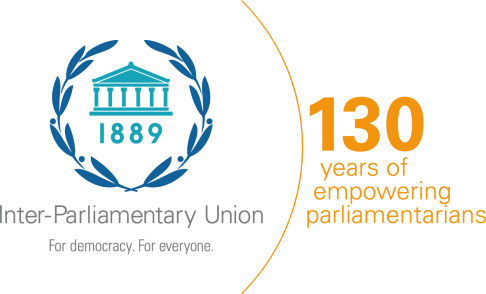 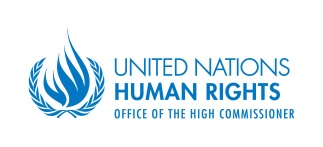 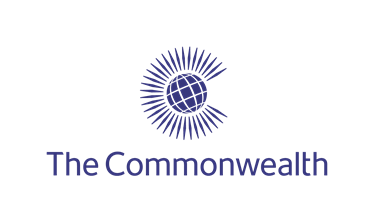 REGISTRATION FORMCOUNTRYMs. Mr.FAMILY NAME:FAMILY NAME:FAMILY NAME:FAMILY NAME:FIRST NAME:FIRST NAME:FIRST NAME:Address:Address:Address:Address:Address:Address:Address:Address:City:City:City:City:Country:Telephone:Telephone:Telephone:Telephone:Mobile:Parliament / Chamber:Function:Member of Parliament  Senator  Aide or staffFull title:Full title:Office E-mail:Personal E-mail:DATESIGNATUREInter-Parliamentary UnionChemin du Pommier 5 Case postale 3301218 Le Grand-Saconnex/Geneva(Switzerland)Mr. Akiyo AFOUDA 
Human Rights OfficerTel.:	+ 41 22 919 41 24Fax:	+ 41 22 919 41 60Email:	aa@ipu.org; hrteam@ipu.org;	postbox@ipu.orgOffice of the United Nations High Commissioner for Human Rights (OHCHR) 
Palais Wilson, 52 rue des Pâquis1201 Geneva (Switzerland)Ms. Tigest DESTA Tel.:	+41 22 928 91 76Email:	tdesta@ohchr.org Ms Daniela DOSSEVATel.:	+41 22 917 35 53Email:	ddosseva@ohchr.org